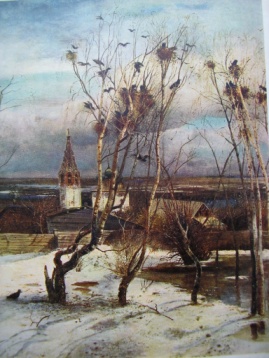 СусанинскаяВестьСусанинскаяВестьСусанинскаяВестьСусанинскаяВестьСусанинскаяВесть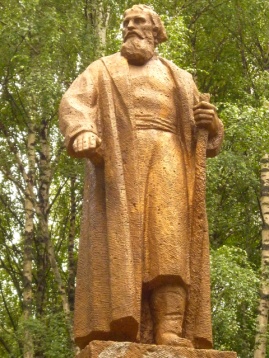 13—19октября2014 года№ 65Еженедельная общественно-политическая газета администрации Сусанинского муниципального района Костромской областиЕженедельная общественно-политическая газета администрации Сусанинского муниципального района Костромской областиЕженедельная общественно-политическая газета администрации Сусанинского муниципального района Костромской областиЕженедельная общественно-политическая газета администрации Сусанинского муниципального района Костромской областиЕженедельная общественно-политическая газета администрации Сусанинского муниципального района Костромской областиЕженедельная общественно-политическая газета администрации Сусанинского муниципального района Костромской областиЕженедельная общественно-политическая газета администрации Сусанинского муниципального района Костромской областиЕженедельная общественно-политическая газета администрации Сусанинского муниципального района Костромской областиЕженедельная общественно-политическая газета администрации Сусанинского муниципального района Костромской области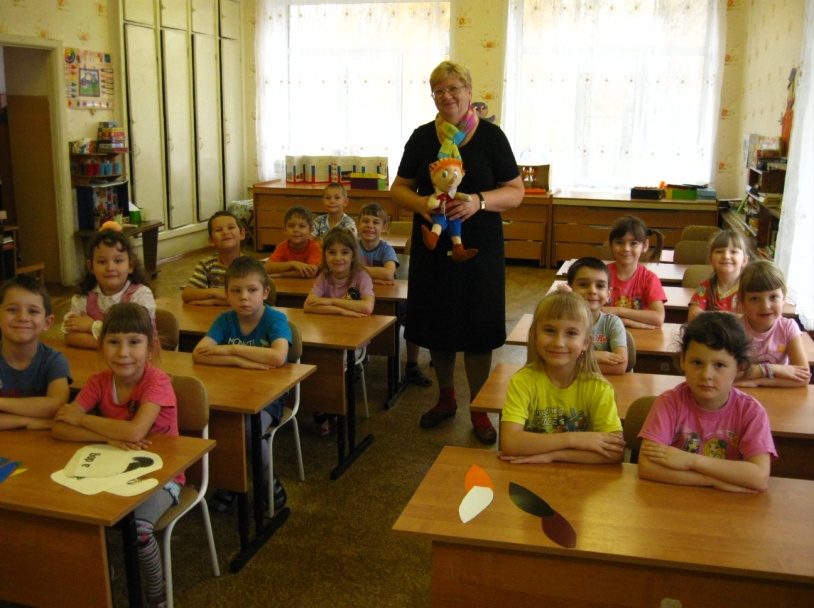 Сусанинская детвора английский учит на ураСусанинская детвора английский учит на ураСусанинская детвора английский учит на ураСусанинская детвора английский учит на ураВ детском саду №5 идёт урок английского языка. Ребятишки оживлены необычайно. У них восторженные лица, глаза горят, все тянут руки. Занятия проходят в форме игры. Так детям быстрее и легче даётся чужая английская речь.В детском саду №5 идёт урок английского языка. Ребятишки оживлены необычайно. У них восторженные лица, глаза горят, все тянут руки. Занятия проходят в форме игры. Так детям быстрее и легче даётся чужая английская речь.У Галины Анатольевны Беляевой таких увлечённых «англичан» без одного малого сорок человек насчитывается – во втором садике и в пятом, где учительницу ждут, как Деда Мороза, в мешке которого кладезь нужных в жизни знаний.У Галины Анатольевны Беляевой таких увлечённых «англичан» без одного малого сорок человек насчитывается – во втором садике и в пятом, где учительницу ждут, как Деда Мороза, в мешке которого кладезь нужных в жизни знаний.С жильём помогутФедеральная программа развития села предусматривает денежную помощь в строительстве собственного жилья. Администрация Сусанинского района обратилась с просьбой в департамент АПК Костромской области, чтобы в рамках Программы включить в списки на улучшение жилищных      условийС жильём помогутФедеральная программа развития села предусматривает денежную помощь в строительстве собственного жилья. Администрация Сусанинского района обратилась с просьбой в департамент АПК Костромской области, чтобы в рамках Программы включить в списки на улучшение жилищных      условийС жильём помогутФедеральная программа развития села предусматривает денежную помощь в строительстве собственного жилья. Администрация Сусанинского района обратилась с просьбой в департамент АПК Костромской области, чтобы в рамках Программы включить в списки на улучшение жилищных      условийАлексея Владимировича Виноградова. Молодой механизатор колхоза «Сумароковский» по примеру своих односельчан тоже решился на строительство. Государственная субсидия в таком непростом вопросе стала бы Алексею большой помощью. Вполне возможно, что её  он дождётся уже в следующем, 2015 году.Алексея Владимировича Виноградова. Молодой механизатор колхоза «Сумароковский» по примеру своих односельчан тоже решился на строительство. Государственная субсидия в таком непростом вопросе стала бы Алексею большой помощью. Вполне возможно, что её  он дождётся уже в следующем, 2015 году.ПреодолениеКогда на птицефабрике «Сусанинская» сгорел кормоцех, генеральный директор фабрики Наталья Геннадьевна Дахно обратилась за помощью к руководству других птицефабрик. Они выручили кормами, а буевляне предоставили на время передвижную установку по производству комбикормов.  Аренда ПреодолениеКогда на птицефабрике «Сусанинская» сгорел кормоцех, генеральный директор фабрики Наталья Геннадьевна Дахно обратилась за помощью к руководству других птицефабрик. Они выручили кормами, а буевляне предоставили на время передвижную установку по производству комбикормов.  Аренда такого мини-завода дорогая, да и… чужое есть чужое. На российской сельскохозяйственной выставке сусанинцы приобрели нужную установку австрийского производства. Мини-завод уже на фабрике и работает. От пожара пострадал ангар по хранению и производству кормов. Его решено восстановить как можно скорее такого мини-завода дорогая, да и… чужое есть чужое. На российской сельскохозяйственной выставке сусанинцы приобрели нужную установку австрийского производства. Мини-завод уже на фабрике и работает. От пожара пострадал ангар по хранению и производству кормов. Его решено восстановить как можно скорее Чтобы на свете долго жить,Чтобы на свете долго жить,Чтобы на свете долго жить,Чтобы на свете долго жить,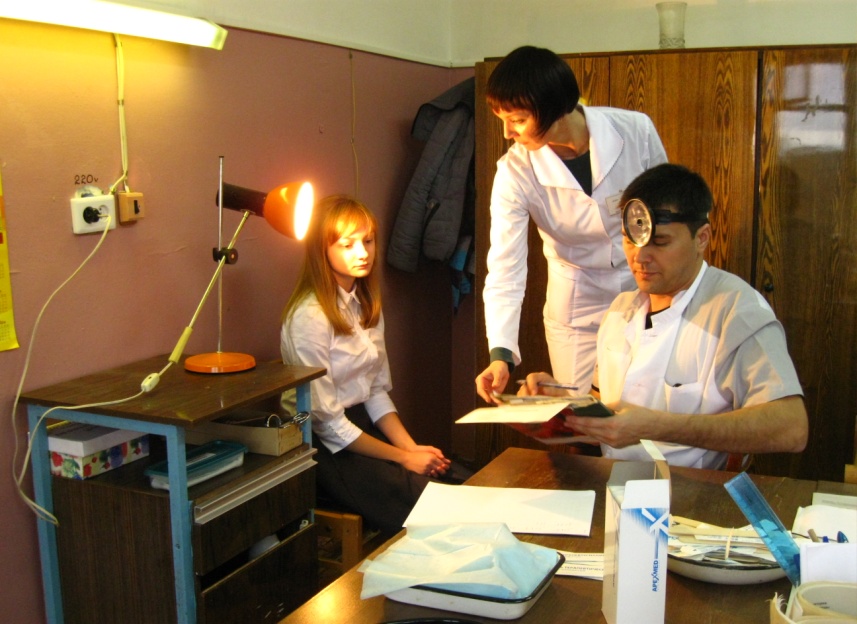 здоровьем надо дорожитьздоровьем надо дорожитьздоровьем надо дорожитьздоровьем надо дорожитьС марта нынешнего года в Сусанинском районе идёт плановая  диспансеризация детей разного возраста. Врачи и медсёстры районной больницы вместе с коллегами из Костромы обследовали 437 человек. …15 октября, среда, Сусанино, больница.   С марта нынешнего года в Сусанинском районе идёт плановая  диспансеризация детей разного возраста. Врачи и медсёстры районной больницы вместе с коллегами из Костромы обследовали 437 человек. …15 октября, среда, Сусанино, больница.   В коридорах больше сотни учеников Сусанинской средней школы. За порядком следят учителя. В кабинетах рабочая обстановка. Медицинское обследование ста двенадцати юных граждан страны возраста 15, 16 и 17 лет идёт без сбоев.В коридорах больше сотни учеников Сусанинской средней школы. За порядком следят учителя. В кабинетах рабочая обстановка. Медицинское обследование ста двенадцати юных граждан страны возраста 15, 16 и 17 лет идёт без сбоев.Сусанинская Весть. 13—19 октября 2014 года. №65. Стр. №2.Сусанинская Весть. 13—19 октября 2014 года. №65. Стр. №2.Сусанинская Весть. 13—19 октября 2014 года. №65. Стр. №2.Сусанинская Весть. 13—19 октября 2014 года. №65. Стр. №2.Сусанинская Весть. 13—19 октября 2014 года. №65. Стр. №2.Сусанинская Весть. 13—19 октября 2014 года. №65. Стр. №2.Учить и воспитыватьУчить и воспитыватьУчить и воспитывать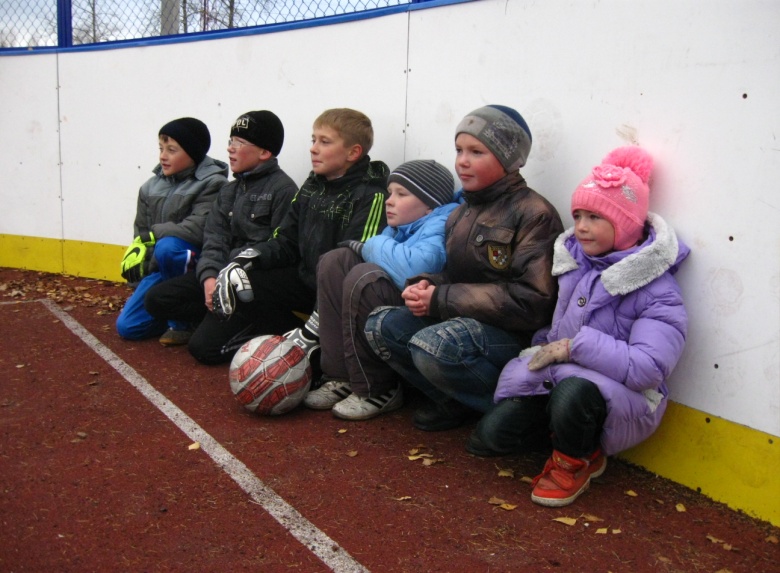 На рабочее совещание по организации кружковой деятельности, которое проводил заместитель главы района А. Р. Голубев, собрались работники районного отдела культуры и образования. Цель совещания – оценить наполняемость кружков, кто из детей посещает эти кружки, какие учреждения и в каком объёме предоставляют детям услуги, чтобы после учёбы они смогли заниматься в разных кружках полезным и интересным делом.Накануне совещания по всему району было проведено исследование, в котором участвовали культурно-досуговый центр «Радуга», Молодёжный центр и центральная районная библиотека с филиалами. Цель анкетирования - определить уровень участия в кружках трёх основных категорий подростков -младшего, среднего возраста и старшеклассников, какие кружки востребованы, какие пожелания школьников на дальнейшую работу кружков.Опрос показал, что 311 из 625 учеников занимаются в различных видах клубных формирований. Пятеро ребят из этого числа пока стоят на учёте в комиссии по делам несовершеннолетних и защите их прав. Эти подростки в кружках занимаются полезным делом.Наиболее удачно идёт работа в младшей возрастной группе. В   средней и старшей есть проблемы с посещаемостью кружков. Подростки хотят больше кружков спортивных – по стрельбе, волейболу, теннису, тяжёлой атлетике….В своё время на лыжной базе Сусанинской школы такие занятия по тяжёлой    атлетикемладшего, среднего возраста и старшеклассников, какие кружки востребованы, какие пожелания школьников на дальнейшую работу кружков.Опрос показал, что 311 из 625 учеников занимаются в различных видах клубных формирований. Пятеро ребят из этого числа пока стоят на учёте в комиссии по делам несовершеннолетних и защите их прав. Эти подростки в кружках занимаются полезным делом.Наиболее удачно идёт работа в младшей возрастной группе. В   средней и старшей есть проблемы с посещаемостью кружков. Подростки хотят больше кружков спортивных – по стрельбе, волейболу, теннису, тяжёлой атлетике….В своё время на лыжной базе Сусанинской школы такие занятия по тяжёлой    атлетикеНа рабочее совещание по организации кружковой деятельности, которое проводил заместитель главы района А. Р. Голубев, собрались работники районного отдела культуры и образования. Цель совещания – оценить наполняемость кружков, кто из детей посещает эти кружки, какие учреждения и в каком объёме предоставляют детям услуги, чтобы после учёбы они смогли заниматься в разных кружках полезным и интересным делом.Накануне совещания по всему району было проведено исследование, в котором участвовали культурно-досуговый центр «Радуга», Молодёжный центр и центральная районная библиотека с филиалами. Цель анкетирования - определить уровень участия в кружках трёх основных категорий подростков -младшего, среднего возраста и старшеклассников, какие кружки востребованы, какие пожелания школьников на дальнейшую работу кружков.Опрос показал, что 311 из 625 учеников занимаются в различных видах клубных формирований. Пятеро ребят из этого числа пока стоят на учёте в комиссии по делам несовершеннолетних и защите их прав. Эти подростки в кружках занимаются полезным делом.Наиболее удачно идёт работа в младшей возрастной группе. В   средней и старшей есть проблемы с посещаемостью кружков. Подростки хотят больше кружков спортивных – по стрельбе, волейболу, теннису, тяжёлой атлетике….В своё время на лыжной базе Сусанинской школы такие занятия по тяжёлой    атлетикемладшего, среднего возраста и старшеклассников, какие кружки востребованы, какие пожелания школьников на дальнейшую работу кружков.Опрос показал, что 311 из 625 учеников занимаются в различных видах клубных формирований. Пятеро ребят из этого числа пока стоят на учёте в комиссии по делам несовершеннолетних и защите их прав. Эти подростки в кружках занимаются полезным делом.Наиболее удачно идёт работа в младшей возрастной группе. В   средней и старшей есть проблемы с посещаемостью кружков. Подростки хотят больше кружков спортивных – по стрельбе, волейболу, теннису, тяжёлой атлетике….В своё время на лыжной базе Сусанинской школы такие занятия по тяжёлой    атлетикепроводились. Как только школьники стали заниматься сами по себе, без тренера, то потихоньку спортивный инвентарь они успешно растащили…. Дети хотят заниматься хореографией, вокалом, фигурным катанием. Удобное время они указали: от 16 до 18 часов. Взрослым к этому пожеланию надо обязательно прислушаться и предложить разнообразие кружков. Например, на базе РДК в течение года школьники младших классов  будут заниматься    в необычных кружках. Это будут тематические классные часы типа КВНов, чтобы детям было интересно. Их надо проводить не менее раза в месяц, причём, вместе с классным руководителем. Для него это тоже будет хорошим классным часом.Педагог в школе – не преподаватель в  институте. В школе он не только учит, но и воспитывает. На следующем совещании рассмотрят предложения по внеклассной педагогической деятельности. в необычных кружках. Это будут тематические классные часы типа КВНов, чтобы детям было интересно. Их надо проводить не менее раза в месяц, причём, вместе с классным руководителем. Для него это тоже будет хорошим классным часом.Педагог в школе – не преподаватель в  институте. В школе он не только учит, но и воспитывает. На следующем совещании рассмотрят предложения по внеклассной педагогической деятельности. 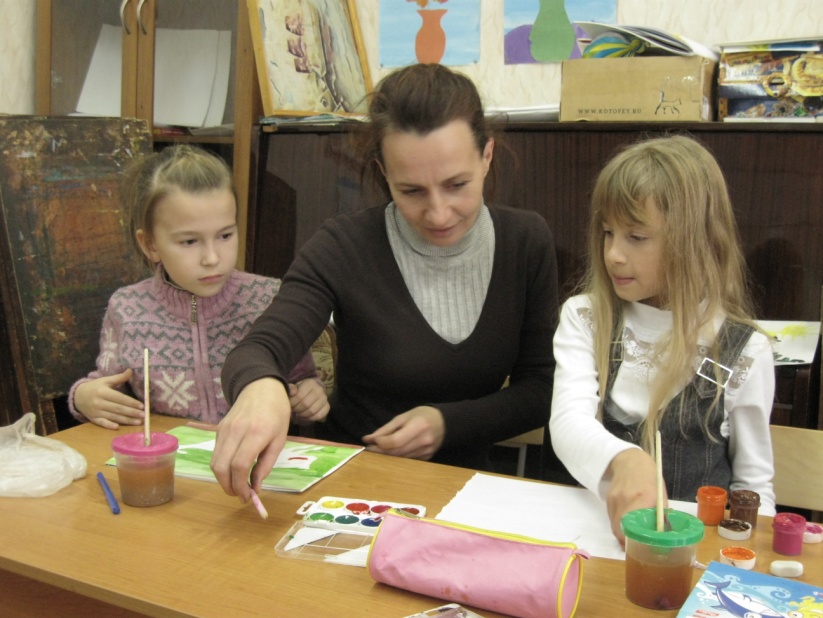 В школе новый педагогВ школе новый педагогВ школе новый педагогВ школе новый педагогИрина Владимировна Навоева в Сусанинской детской школе искусств преподаёт изобразительное искусство. На этом новом рабочем месте она обживается с месяц, не больше. Костромичка планирует жить и работать в посёлке Сусанино.Ирина Владимировна Навоева в Сусанинской детской школе искусств преподаёт изобразительное искусство. На этом новом рабочем месте она обживается с месяц, не больше. Костромичка планирует жить и работать в посёлке Сусанино.Ирина Владимировна Навоева в Сусанинской детской школе искусств преподаёт изобразительное искусство. На этом новом рабочем месте она обживается с месяц, не больше. Костромичка планирует жить и работать в посёлке Сусанино.Коллектив школы встретил Ирину Владимировну приветливо. Понравились ей и ученики. Непоседливые, как и все дети подготовительного класса, они легко нашли общий  язык с преподавателем, на котором общаются по делу и просто так.Газету подготовил пресс-секретарь администрации М. Клиндухов. Тел:89607381501. Тираж 72 экз.Электронная версия газеты выходит по адресу: администрация Сусанино, главная страница.Газету подготовил пресс-секретарь администрации М. Клиндухов. Тел:89607381501. Тираж 72 экз.Электронная версия газеты выходит по адресу: администрация Сусанино, главная страница.Газету подготовил пресс-секретарь администрации М. Клиндухов. Тел:89607381501. Тираж 72 экз.Электронная версия газеты выходит по адресу: администрация Сусанино, главная страница.Газету подготовил пресс-секретарь администрации М. Клиндухов. Тел:89607381501. Тираж 72 экз.Электронная версия газеты выходит по адресу: администрация Сусанино, главная страница.Газету подготовил пресс-секретарь администрации М. Клиндухов. Тел:89607381501. Тираж 72 экз.Электронная версия газеты выходит по адресу: администрация Сусанино, главная страница.Газету подготовил пресс-секретарь администрации М. Клиндухов. Тел:89607381501. Тираж 72 экз.Электронная версия газеты выходит по адресу: администрация Сусанино, главная страница.